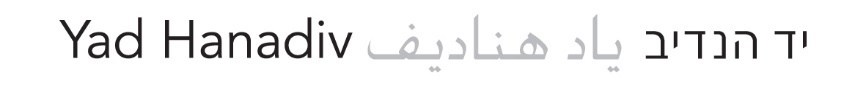   الوظائف الشاغرةنبذة عن المنظمةمؤسسة ياد هَنَديڤ تنشط في إسرائيل بالنيابة عن أمانات الصناديق الخيرية الخاصة بعائلة روتشيلد، حيث أنها تهدف لتوفير الموارد المطلوبة لتقدّم دولة إسرائيل كمجتمع سليم، حيوي وديمقراطي يلتزم بالقيم اليهودية وبمبدأ تكافؤ الفرص، لصالح جميع سكانها، وبذلك تتابع ياد هَنَديڤ طريق الأعمال الخيرية لعائلة روتشيلد. الصندوق يسعى من خلال السياسة التي ينتهجها والعادات التي يتبعها والعلاقات التي يقيمها للتصرف حسب القيم الأساسية التي وضعها لنفسه وهي النزاهة، والذكاء والاحترام. إذ يركز الصندوق على تكوين وإدارة المبادرات الإستراتيجية وتقديم مِنح تركز على مجالات التفوق الأكاديمي، المجتمع العربي، البيئة والتعليم. يدعم الصندوق أنشطة المتنزّه الطبيعيّ والحدائق التذكاريّة في رمات هنديڤ حيث أنه يقود خلال السنوات الأخيرة، بالتعاون مع المكتبة الوطنيّة الإسرائيليّة، تنفيذ مشروع تجدّدها وملاءمتها للقرن الحادي والعشرين.مسؤول البرامج، مجال الطفولة المبكرةنبذة عن برنامج الطفولة المبكرة في مؤسسة ياد هَنَديڤيسعى برنامج ياد هَنَديڤ للطفولة المبكرة إلى الترويج لتوفير تكافؤ الفرص بغية تحقيق الإمكانات التنموية لكل طفل كوسيلة للحراك الاجتماعي وتنمية مجتمع مزدهر. بناءً على الأبحاث التي تشير إلى أهمية السنوات الأولى من الحياة لنمو الأطفال، تركز المؤسسة أنشطتها على أصغر الأعمار (الحمل حتى سن ثلاثة أعوام) والسكان المحرومين. من بين أمور أخرى، تعمل المؤسسة على تعزيز تطوير مراكز الأم والطفل في مركز دعم الوالدين (بالتعاون مع وزارة الصحة ومؤسسة برنارد فان لير)، وتحسين جودة الإطارات التربوية المخصصة للأعمار من الولادة إلى ثلاث سنوات، وتعزيز الكشف والعلاج المبكر لحالات التأخر في النمو والتطور. نبذة عن الوظيفةمسؤول/ة البرامج سيرافق/سترافق المبادرات الرئيسية وسيساعد/ستساعد في متابعة تشكيلة متنوعة من المِنح. وتشمل هذه الأنشطة الحكم على التوجهات إلى الصندوق وتقديم الآراء المهنية، وتطوير الخطوات الاستباقية، وإنشاء الشراكات والحفاظ عليها، ورصد الأداء من خلال القياس والتقييم، وفهم عمليات التنفيذ في ظل ظروف معقدة، والفهم والقدرة على تحليل الميزانية.ومن المتوقع أن تشمل هذه الخطوات إجراءات مثل تعلم مجالات محتوى جديدة، وتعزيز الشراكات، وتطوير ورعاية العلاقات، وملاءمة النشاط في ضوء تحديد الفرص والظروف المتغيرة، والقيادة والدفع من أجل العمل، وتعزيز البرامج وعقد جلسات تضم الأطراف المعنية.المرشح/ة المثالي/ة يملك/تملك القدرات التالية: الفهم والخبرة في مجال الطفولة المبكرة والإلمام بمختلف الجهات الفاعلة في المجال؛ تحريك العمليات وتتبع المهام؛ التفكير التحليلي والقدرة الاستراتيجية والتعمق؛ صاحب/ة نهج عملي لحل المشاكل المعقدة المتعلقة بمجال الطفولة المبكرة في إسرائيل؛ ومهتم/ة بالتعلم والتحسين المستمر. تقع مكاتب المؤسسة في أورشليم القدس، سوف يتطلب الأمر 2-3 أيام عمل دائمة من المكتب.المسؤوليات الرئيسيةمرافقة المشاريع والمبادرات الاستراتيجية - المرافقة المستمرة والمتابعة ورصد تنفيذ المبادرات القائمة مع السعي إلى تحقيق الأهداف وتحقيق النتائج المستندة إلى البيانات. إدارة التواصل مع أصحاب المشاريع والمساعدة في إيجاد حل للمشاكل في الوقت الحقيقي مع التوافر العالي.إدارة المِنح- المتابعة والمرافقة المستمرة للمنح تشمل من بين أمور أخرى مباحثات دورية مع المنظمات المتلقية للمنحة ورصد برنامج عمل الميزانية وتحقيق أهداف المنحة. تبدأ مسؤولية إنشاء المنح في مرحلة تطوير المنحة مع المنظمة، مرورًا بتقديم المنحة للموافقةعليها من قبل أمناء المؤسسة ، وانتهاءً بمرحلة متابعة التطبيق.إدارة الشراكات - إدارة العلاقات مع المنظمات المتلقية للمنح، وتطوير شراكات جديدة ، وإدارة العلاقات مع مجموعة متنوعة من الأطراف المعنية. على مسؤول/ة البرامج الإلمام في المجال المهني بمزاياه وقيوده مع ترسيخ العلاقات مع الشركاء القائمين. التعلم والتطوير المهني- المشاركة والقيادة في لقاءات تعلم ومؤتمرات، مع الشركاء والمتلقين للمِنح، للتعلم وتوسيع المعرفة وخاصةً في مجال الطفولة المبكرة. المواهب والمهارات الشخصيةالقدرة العالية على التعلم الذاتي القدرة التحليلية والتفكير الاستراتيجيالترويج الهادف للمهام تمييز الجوهر عن الامور التافهةالإبداع والقدرة على حل المشاكل المعقدة علاقات إنسانية ممتازة والقدرة على العمل في فريق داخلي وبين الشركاء الخارجيين الخلفية والتجربة المهنيةتجربة ميدانية في مجال الطفولة المبكرة - ميزة  الأفضلية لأصحاب تجربة مهنية لمدة خمس سنوات على الأقل في إدارة المشاريع / البحث والتطوير في المجال الاجتماعي / الاستشارات للمؤسسات التجارية أو الاجتماعية.درجة الماجستير (على الأقل) في مجال الاهتمام ذي الصلة - ميزةالقدرة الممتازة على التعبير عن الذات سواء خطيًا أو شفهيًاالاستعداد للسفر في أنحاء البلاد.تشجع مؤسسة ياد هَنَديڤ التنوع الوظيفي وتدعو المرشحين من كافة فئات المجتمع للترشح.الترشح من خلال البريد الإلكتروني: hr@yadhanadiv.org.il مع ذكر مسمى المنصب: مسؤول/ة برامج، مجال الطفولة المبكرة.لن يتم الرد على التوجهات الهاتفية.اللغة: العبرية والإنجليزيةحجم الوظيفة: 100%المدير المباشر: مديرة مجال الأطفال الصغار إفرات دغاني توبروف 